Master Eformation, Communication / Systèmes d’information, Médias (ECOSIM)Institut de la Communication et des MédiasDirecteurs : Julien Mésangeau et Maxime Lejeune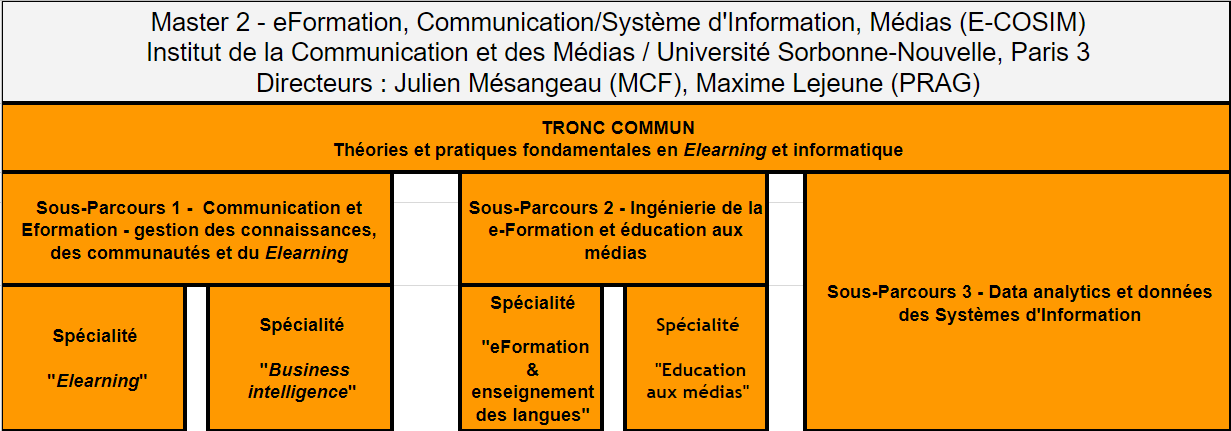 Le master ECOSIM est un diplôme à distance, mais comportant plusieurs cours optionnels en présentiel. Ce master est en alternance, et permet aux étudiants de suivre leur cursus tout en travaillant en tant qu’apprentis, sur Paris et ailleurs. Il est aussi possible de mettre en place un contrat de professionnalisation. Lors de son inscription, l’étudiant candidate à un sous-parcours, et non au master ECOSIM en général. Notez bien que ces trois sous-parcours s’adressent à des publics et visent à former sur des métiers différents. Le sous-parcours 1 est particulièrement adapté aux étudiants issus de notre Master 1 en information-communication, et souhaitant élargir leurs éventails de compétences tout en poursuivant une formation en communication.Le sous-parcours 2 est particulièrement adapté aux étudiants provenant de formations en éducation, sciences de la communication, ou disposant d’une expérience professionnelle dans les domaines de la formation des adultes.Le sous-parcours 3 est particulièrement adapté aux étudiants avec troubles du spectre autistique et souhaitant se professionnaliser dans les domaines de l’ingénierie de données. Les étudiants de ce sous-parcours pourront également se spécialiser en elearning si cette spécialité s’avère compatible avec leurs projets professionnels.Tronc commun – Théories et pratiques fondamentales en elearning et informatiqueCe tronc commun a pour but de dispenser un enseignement transmettant aux étudiants une culture du numérique et une expertise opérationnelle adaptée au large panel de compétences attendues d’un communicant spécialiste du numérique : - comprendre et savoir communiquer sur les domaines propres au numérique et aux systèmes d’information de l’entreprise : développement centré-utilisateur, ingénierie des données du système d'information, code ;- maitrise des principaux outils de la conception en elearning retrouvés dans le secteur privé et dans les institutions publiques (Articulate, moodle, edoceo)Au terme de ces enseignements, nos étudiants seront en mesure de collaborer avec les différents experts composant l'écosystème professionnel le plus fréquemment rencontré par les spécialistes de la communication numérique. Sous-Parcours 1 - Communication et eFormation - gestion des connaissances, des communautés et du elearningCe sous-parcours permet à nos étudiants d'être formés sur les nouvelles facettes des métiers de la communication. Les communicants sont désormais amenés à prendre en charge : - l'utilisation des dispositifs de elearning dans la communication interne et la formation continue des employés ;- la gestion des connaissances et le management des communautés au sein des espaces collaboratifs exploités par les entreprises et grandes institutions (Sharepoint par exemple). A ces expertises opérationnelles seront ajoutés des enseignements théoriques et pratiques permettant de mieux apprécier la place que nos étudiants occuperont vis-à-vis des SI de leurs entreprises et institutions. Nous ne cherchons pas à former nos étudiants à la prise en charge de tâches habituellement dévolues à des prestataires (SSII), mais plutôt à acculturer ces derniers de sorte qu'ils puissent prendre en charge la coordination de projets nécessitant de comprendre et de piloter des collaborations entre professionnels peu habitués à travailler en commun. Nos étudiants suivant ce parcours ont vocation à assumer ce rôle de coordinateur entre experts des DSI, DIRCOM et DRH, tout en restant capables de concevoir, d’une part, un dispositif de elearning répondant aux besoins de formation et de communication de l'entreprise et, d’autre part, de gérer la communication et d’animer les communautés sur les outils collaboratifs équipant les intranets des entreprises et institutionsSpécialité "elearning" Cette spécialité est nécessaire aux étudiants voulant compléter leur expertise en elearning. A ce titre, les enseignements permettront aux étudiants de parfaire leurs acquis en assistance à gestion de projet de eFormation. La compétence apportée par cette spécialité permettra de placer l’étudiant en interlocuteur légitime dans toute organisation cherchant à internaliser la formation continue de ses employés via la création d’un learning center, d’un Centre de Formation pour Adultes et / ou de diplômes et certifications. Spécialité "Business intelligence"Cette spécialité offre aux étudiants de notre département une culture des métiers de l'ingénierie des données en entreprise (business intelligence, data viz). L'informatique décisionnelle, également dite business intelligence¸ est un domaine articulant de nombreux métiers (ceux prenant en charge la modélisation d’une base de données, ceux assurant la conception de tableaux de bords/reporting, ceux exploitant le reporting pour manager une équipe). En tant que communicants, nos étudiants ont vocation à comprendre les métiers de la business intelligence afin de pouvoir participer à la gestion de projets en lien avec la digitalisation de l’entreprise, et assumer un rôle de médiateur entre spécialistes de l’informatique, des ressources humaines et de la communication. Sous-Parcours 2 - Ingénierie de la E-formation et éducation aux médiasCe sous-parcours permet de former nos étudiants à l'ingénierie de la eformation, en approfondissant les disciplines découvertes dans le tronc commun d'une part, et en ajoutant un ensemble de compétences nécessaire à l'assistance et la direction de projet en elearning. Ce sous-parcours permet également d'apprendre à penser la scénarisation des formations à partir des théories en didactiques, en littérature et en sociologie. Enfin, nos enseignements en droit et sciences de l'information permettent à nos étudiants de mieux apprécier les contraintes des environnements (entreprise, association, institutions) où ils seront amenés à exercer leur métierSpécialité « Elearning et enseignement des langues »Cette spécialité a pour but de compléter l'expertise de nos étudiants qui choisissent de se consacrer intégralement à l'ingénierie de la eFormation. A cette fin, outre l'administration et l'animation des Environnements numériques de travail ainsi qu’une étude du rôle du dispositif de tutorat, nos étudiants pourrons développer une étude-projet en eFormation et enseignement des langues. Cette spécialité permet à nos diplômés de prétendre à la direction de projet de eFormation.Spécialité « Education aux médias »Cette spécialité permet de diversifier l'expertise de nos étudiants spécialisés en eFormation. L'éducation aux médias est un secteur d'activité où les dispositifs de formation à distance trouvent une place de choix. Nos étudiants pourrons à terme prétendre à l'assistance de projet de eFormation et/ou à la création et mise en œuvre de projets d'éducation aux médias (ex : interroger les effets de la violence à l’écran, sensibiliser sur la violence scolaire sur internet) Cette spécialité pourra être un choix pertinent pour tout étudiant qui, ayant le niveau académique requis, souhaite poursuivre ses études sur une thèse de doctorat en sciences de l’information et de la communication ou en sciences de l’éducation.Sous-parcours 3 – Data analytics et données des systèmes d’informationLe parcours DADSI est un dispositif spécifiquement adapté pour les étudiants avec un trouble du spectre autistique diagnostiqué, et disposant d’une reconnaissance de la qualité travailleur handicapé (RQTH). Ce master est composé de deux groupes, espacés sur deux territoires : Lille et Paris. Il est ouvert aux candidatures en VAPP (validation des acquis personnels et professionnels), c’est-à-dire aux candidats n’ayant pas de Master 1 mais disposant d’une expérience professionnelle /associative dans les domaines de l’informatique ou de la formation.Nos étudiants suivront leurs cours à distance tout en bénéficiant d’une journée par semaine de travail en commun et d’échange en face-à-face avec les autres étudiants du sous-parcours DADSI, nos tuteurs, une partie de l’équipe enseignante et le psychologue de notre diplôme. Enseignements en informatique et ingénierie des données Si le tronc commun permet aux étudiants d’acquérir une culture générale en informatique, le sous-parcours DADSI a pour rôle de former nos étudiants à l’ingénierie de données. Nos enseignements visent à former nos étudiants à la modélisation de bases de mégadonnées à des fins d'analyse statistique et de visualisation. Trois grands ensembles de compétences seront acquis : - le parsing d'informations sur des bases de données privées ainsi que sur internet ;- la visualisation des données ; - l'architecture des données et les usages de ces dernières au sein des DSI des entreprises et institutions. Nos étudiants seront abondamment formés à R ainsi qu'aux outils propriétaires et open source d'informatique décisionnelle (TABLEAU, BIRT)Enseignements de spécialité en informatique et ingénierie des données (optionnels)Plusieurs enseignements hors-cursus, et donc optionnels, peuvent être suivis par nos étudiants souhaitant se perfectionner dans les quatre domaines ci-dessous. Ces enseignements seront courts, denses et nécessiteront que l’étudiant dispose déjà d’une solide connaissance dans les domaines concernés :programmation en python ;programmation en java ;développement de cryptos & mining ;administration de wikis.Enseignements en ingénierie du ElearningNos étudiants suivront leurs cours à distance tout en acquérant, grâce au tronc commun du master, une compétence pointue en termes d’ingénierie de la eformation. Les étudiants seront amenés à : - concevoir des modules de Elearning (Articulate Storyline) - comprendre l'organisation et l'administration d'un environnement numérique de travail (moodle) ; - créer et gérer un eportfolio permettant de valoriser un profil individuel, une formation ou une organisation; Enseignements fondamentaux en sciences sociales Le parcours DADSI comprend 72 heures d’enseignements fondamentaux en sciences sociales assurant la transmission de modèles et théories qui rendront nos étudiants davantage autonomes face aux enjeux et jeux sociaux au travail et de la société en général. Ces enseignements ont donc pour but de doter les étudiants de modèles psychologiques et sociologiques du travail dans les secteurs public et privé. Ces modèles théoriques permettront aux étudiants de mieux appréhender et intégrer les implicites et règles informelles du quotidien au travail. Enfin, certains des modèles vus en cours serviront également de support aux discussions qui pourront être développées au sein du bloc "Accompagnement de l'étudiant"Accompagnement de l’étudiantNous considérons que ce master ne peut exister qu’à la condition de pouvoir veiller à l’insertion estudiantine et professionnelle de nos étudiants/apprentis. Nous avons donc incorporé un dispositif d’accompagnement permettant d’associer étudiants, enseignants et aidants dans un la définition d’un projet pédagogique et professionnel adapté aux besoins de l’étudiant. Trois rencontres précéderont le recrutement des étudiants, entre avril et septembre 2019. La formation comprend plusieurs instances d’accompagnement : groupes d’échange ; consultations individuelles (optionnel) ; tutorat personnalisé ; coaching (optionnel). Le cœur du dispositif d’accompagnement est composé de deux groupes de discussion de deux heures par semaine, sur les villes de Lille et Paris, animés par les psychologues du diplôme. Ces groupes d'échange et dispositifs personnalisés visent à créer divers espaces d'expression où échanger sur les réussites et difficultés rencontrées durant la formation ou le stage/apprentissage en entreprise/institution. En tout, deux heures hebdomadaires seront consacrées à cet exercice. 